ATZINUMS Nr. 22/10-3.9/17par atbilstību ugunsdrošības prasībāmAtzinums iesniegšanai derīgs sešus mēnešus.Atzinumu var apstrīdēt viena mēneša laikā no tā spēkā stāšanās dienas augstākstāvošai amatpersonai:Atzinumu saņēmu:20____. gada ___. ___________DOKUMENTS PARAKSTĪTS AR DROŠU ELEKTRONISKO PARAKSTU UN SATURLAIKA ZĪMOGU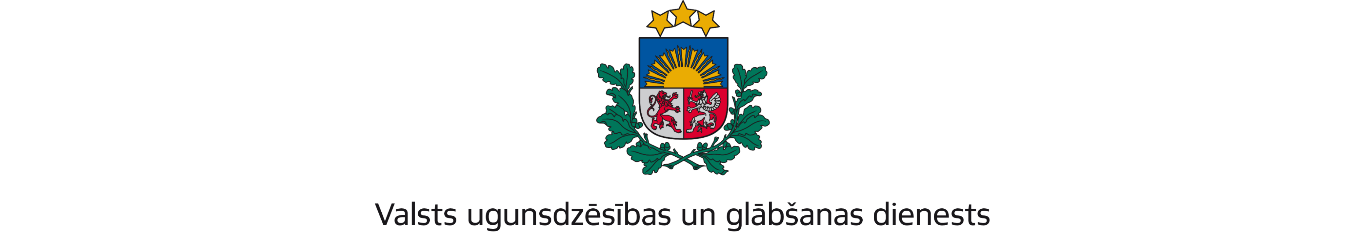 VIDZEMES REĢIONA BRIGĀDETērbatas iela 9, Valmiera, LV-4201; tālr.: 64233468; e-pasts: vidzeme@vugd.gov.lv; www.vugd.gov.lvAlojaSIA “Baltijas 1. valodu skola”(izdošanas vieta)(juridiskās personas nosaukums vai fiziskās personas vārds, uzvārds)22.04.2022.40203018026(datums)(juridiskās personas reģistrācijas numurs vai fiziskās personās kods)Ventas iela 7-5, Kūldīgas novads, Raņķu pagasts, Raņķi, LV-3323(juridiskās vai fiziskās personas adrese)1.Apsekots: Viesu nams ”Upītes”(apsekoto būvju, ēku vai telpu nosaukums)2.Adrese: “Upītes”, Katvaru pagasts, Limbažu novads3.Īpašnieks (valdītājs): Vilnis Slūka (juridiskās personas nosaukums vai fiziskās personas vārds, uzvārds)personas kods 060776-12003 Baltās baznīcas iela 34-58, Rīga(juridiskās personas reģistrācijas numurs vai fiziskās personas kods; adrese)4.Iesniegtie dokumenti: Modra Dzelstiņa iesniegumi5.Apsekoto būvju, ēku vai telpu raksturojums: U3 ugunsnoturības pakāpes 2 stāvu ēka, telpas aprīkotas ar  automātisko ugunsgrēka  atklāšanas un trauksmes signalizācijas sistēmu, ugunsdzēsības aparātiem,  evakuācijas ceļi atbilst normatīvo aktu ugunsdrošības prasībām.6.Pārbaudes laikā konstatētie ugunsdrošības prasību pārkāpumi: Nav konstatēti7.Slēdziens: Viesu nams “Upītes”, “Upītes”, Katvaru pagastā, Limbažu novadā atbilst ugunsdrošības prasībām un var izmantot diennakts nometņu organizēšanai.8.Atzinums izsniegts saskaņā ar: Ministru kabineta 2009.gada 01.septembrī noteikumu Nr. 981 „ Bērnu nometņu organizēšana un darbības kārtība ” 8.5.apakšpunktu.(normatīvais akts un punkts saskaņā ar kuru izdots atzinums)9.Atzinumu paredzēts iesniegt: Limbažu novada pašvaldībā(iestādes vai institūcijas nosaukums, kur paredzēts iesniegt atzinumu)VUGD Vidzemes reģiona brigādes komandierim, Tērbatas ielā 9, Valmierā, LV-4201.(amatpersonas amats un adrese)Alojas posteņa komandierisI.Dalka(amatpersonas amats)(paraksts)(v. uzvārds)(juridiskās personas pārstāvja amats, vārds, uzvārds vai fiziskās personas vārds, uzvārds; vai atzīme par nosūtīšanu)(paraksts)